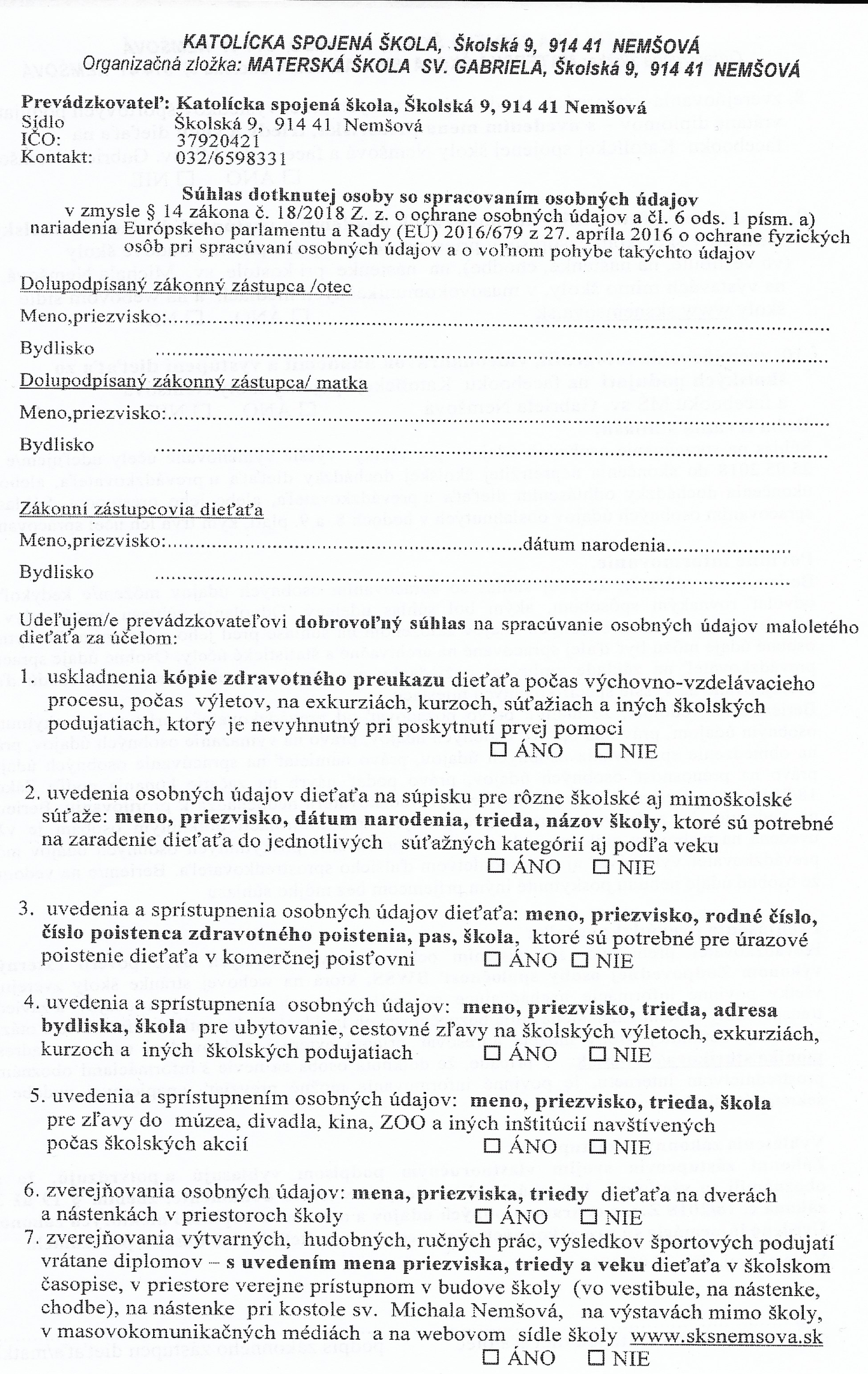 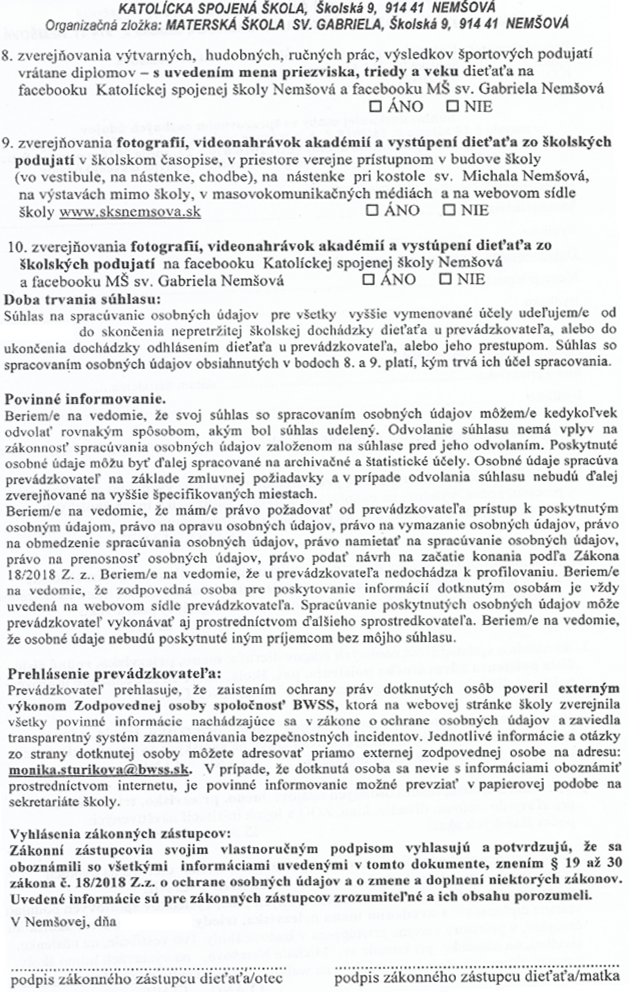 Informácie o dieťati prijatého do materskej školy1. Meno a priezvisko dieťaťa: ...............................................................................................................2. Dátum a miesto narodenia: ................................................................................................................3. Bydlisko: ............................................................................................................................................4. Kontakt na zákonných zástupcov dieťaťa: ........................................................................................5. Kontaktná adresa na písomnú korešpondenciu s MŠ /meno rodiča, adresa/: ................................................................................................................................................................................................................................................................................................................................6. Navštevovalo už dieťa kolektívne zariadenie? ..................................................................................7 . Má/malo dieťa vážne zdravotné problémy? .....................................................................................8. Utrpelo dieťa úraz?.............................................................................................................................9. Trpí dieťa častými horúčkami, angínami, nachladnutím, krvácaním z nosa, bolesťami hlavy,  respiračnými chorobami, epilepsiou, alergiami /podčiarknite alebo doplňte chýbajúce/:................................................................................................................................................................................................................................................................................................................................10. Aké lieky dieťa užíva? .....................................................................................................................11. Neurotické ťažkosti dieťaťa: pomočovanie, nespavosť, obhrýzanie nechtov, zajakavosť(doplňte, podčiarknite)....................................................................................................................12. Emocionálne ťažkosti dieťaťa: plačlivosť, bojazlivosť, agresivita, vzdorovitosť, ťažká	 prispôsobivosť...( doplňte, podčiarknite ).........................................................................................13. Problémy v správaní: nadmerná živosť, konfliktnosť...( doplňte,podčiarknite ) ............................	...........................................................................................................................................................14. Úroveň osvojenia hygienických návykov /podčiarknite alebo doplňte chýbajúce/:	/umývanie, použitie WC/ ................................................................................................................ /sebaobsluha – obliekanie, obúvanie/............................................................................................../stolovanie – používa pri jedle stoličku, príbor, je samostatne/ .....................................................15. Môže byť dieťa počas pobytu v MŠ prepravované autobusom /výlet, exkurzia, plavecký výcvik/ po oznámení rodičom: ....................................................................................................................16. Iné upozornenia rodičov /napr. alergia na potraviny/: ..................................................................................................................................................................................................................................................................................................................................................................................................................................................	......................................................................Dátum 	podpisy zákonných zástupcov